Select HERO app in: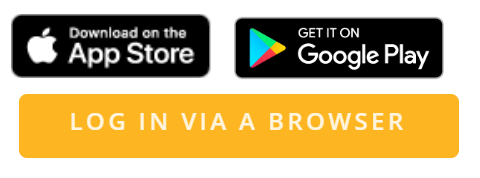 Or type: app.linc-ed.com/login into web browserSelect HERO app in:Or type: app.linc-ed.com/login into web browserSelect HERO app in:Or type: app.linc-ed.com/login into web browserSelect HERO app in:Or type: app.linc-ed.com/login into web browserClick “New User”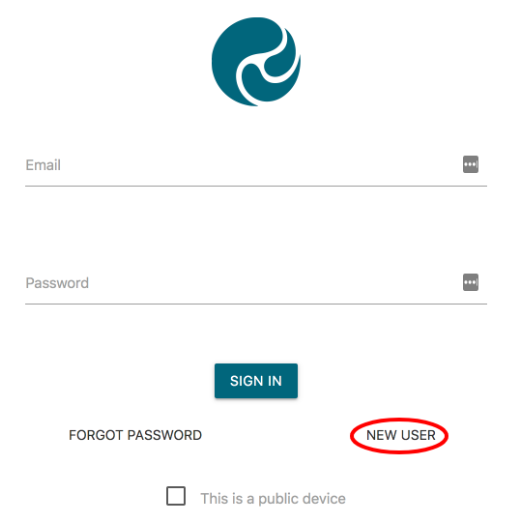 Click “New User”Click “New User”Click “New User”Enter the email address you have provided the school and click REQUEST PASSWORD LINK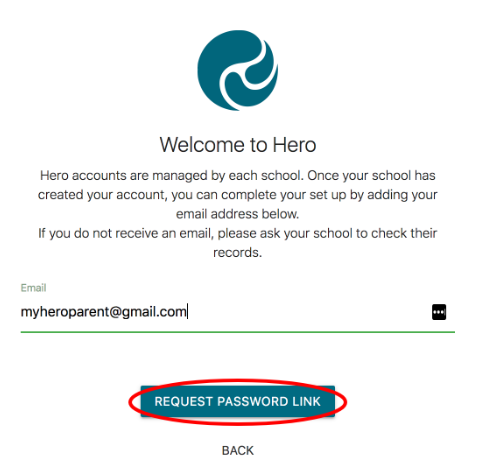 Enter the email address you have provided the school and click REQUEST PASSWORD LINKEnter the email address you have provided the school and click REQUEST PASSWORD LINKEnter the email address you have provided the school and click REQUEST PASSWORD LINKCheck your emailCheck your emailCheck your emailCheck your emailFollow the link:  This will take you to a secure page to reset your passwordFollow the link:  This will take you to a secure page to reset your passwordFollow the link:  This will take you to a secure page to reset your passwordFollow the link:  This will take you to a secure page to reset your passwordIf you have any issues please let the school knowIf you have any issues please let the school knowIf you have any issues please let the school knowIf you have any issues please let the school know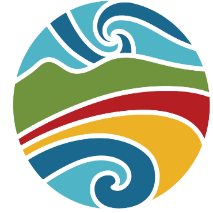 You can access all your child’s learning information by logging into your app or logging in through the website.Use your registered email to access learning at any point during the year.Your child’s teacher will add learning posts throughout the year.  You will receive an email alert when this happens.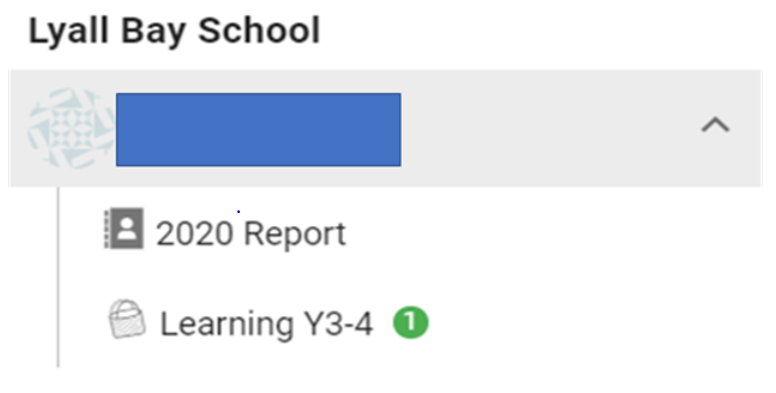 Along with learning posts, you will also receive alerts regarding medical treatment received by your child.You can access all your child’s learning information by logging into your app or logging in through the website.Use your registered email to access learning at any point during the year.Your child’s teacher will add learning posts throughout the year.  You will receive an email alert when this happens.Along with learning posts, you will also receive alerts regarding medical treatment received by your child.You can access all your child’s learning information by logging into your app or logging in through the website.Use your registered email to access learning at any point during the year.Your child’s teacher will add learning posts throughout the year.  You will receive an email alert when this happens.Along with learning posts, you will also receive alerts regarding medical treatment received by your child.You can access all your child’s learning information by logging into your app or logging in through the website.Use your registered email to access learning at any point during the year.Your child’s teacher will add learning posts throughout the year.  You will receive an email alert when this happens.Along with learning posts, you will also receive alerts regarding medical treatment received by your child.Lyall Bay SchoolBuilding the Best Learners Waihangatia ngā Ākonga Tino PaiLyall Bay SchoolBuilding the Best Learners Waihangatia ngā Ākonga Tino PaiLyall Bay SchoolBuilding the Best Learners Waihangatia ngā Ākonga Tino PaiLyall Bay SchoolBuilding the Best Learners Waihangatia ngā Ākonga Tino Pai